Ménière’s Society Press & Media Contact Consent Form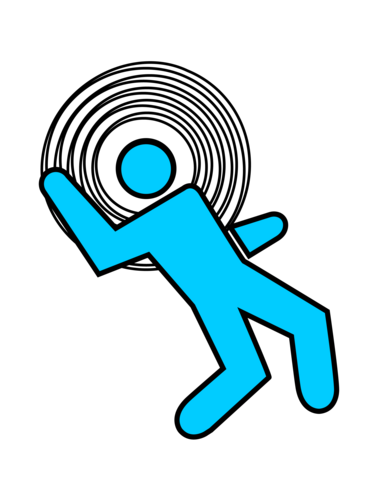 Thank you!Thank you so much for completing this form to help Ménière’s Society raise awareness through press and media opportunities.

How to submit your form:By email:Save the completed form to your computerOpen a new email, with ‘Media Consent Form’ in the subject lineIf you have a photograph we could keep on file, please attach it to the emailEmail the completed form to: louise@menieres.org.ukBy post:		Please print and post your completed form to:Ménière’s Society, The Rookery, Surrey Hills Business Park, Wotton, Surrey, RH5 6QT

Data Protection:We take data protection seriously. By completing this form you are only giving permission to be contacted about potential awareness opportunities. We will not use any of your information without prior consent. You can withdraw your consent to be contacted, or amend your permissions, at any time – simply contact a member of Ménière’s Society staff.

We will never share your information with any third party organisations unless you have provided explicit consent by answering ‘yes’ to question 43 and/or 44. In these instances we will only pass on your selected method of contact, for the purpose of specific awareness opportunities. However, the Society will still aim to give you prior warning, where possible. 

Every so often we’d like to send you information we think may interest you. If you do NOT wish to receive communications from the Society (other than for the purpose of this form), please tick this box: 
01306 876 883 | fundraising@menieres.org.uk | menieres.org.uk | RCN 297246About youAbout youSection oneSection one1. Full name including title:2. Are you a member of the Ménière’s Society?3. If yes, please tell us your membership number:     Or unknown ?4. Address:5. Postcode:6. Telephone:7. Email: 8. Select sex:9. Age range:10. Do you have a dependable child or children?ABOUT YOUR CONDITIONABOUT YOUR CONDITIONSECTION TWOSECTION TWO11. What vestibular disorder have you been diagnosed with:12. To the nearest year, how long have you experienced symptoms:13. To the nearest year, how long you have been formally diagnosed:YOUR SYMPTOMSYOUR SYMPTOMSSECTION THREESECTION THREESelect the option that best describes how each of the following symptoms effect you;Select the option that best describes how each of the following symptoms effect you;14. Vertigo (feeling of spinning/feeling or being sick etc.):15. Imbalance:16. Hearing Loss:17. Tinnitus:18. Aural fullness:19. Stress/anxiety/depression:20. Headaches or migraine:21. Fatigue/tiredness:22. ‘Brain Fog’ (forgetfulness, confusion etc):23. Other (please provide details):FRUSTRATIONSFRUSTRATIONSSECTION FOURSECTION FOURSelect an option that best describes what can frustrate you :Select an option that best describes what can frustrate you :24. Lack of general awareness for vestibular disorders:25. Lack of understanding and/or support from employer:26. Lack of understanding and/or support from friends:27. Lack of understanding and/or support from family members:28. Lack of understanding and/or support from general practitioner:29. Lack of understanding and/or support from consultant/specialist: 30. Lack of research for your condition31. Lack of information/guidance for your condition32. Lack of medication/treatments for your condition33. Other (please provide details):HOW WOULD YOU LIKE TO HELP RAISE AWARENESSHOW WOULD YOU LIKE TO HELP RAISE AWARENESS SECTION FIVE SECTION FIVESelect the following options to tell us what you are happy to do:Select the following options to tell us what you are happy to do:34. Provide a written quote/statement (e.g. for a press release):35. Provide a photograph (e.g. to go with a press release):36. Be interviewed on the radio:37. Be interviewed on local or national television:38. Be featured in Spin (the Society’s quarterly magazine):39. Be featured or quoted on social media (Facebook etc.):40. Take part in, or organise, a fundraising/awareness event:HOW WOULD YOU LIKE TO BE CONTACTEDHOW WOULD YOU LIKE TO BE CONTACTEDSECTION SIXSECTION SIXHow would you like to be contacted about potential awareness opportunities:How would you like to be contacted about potential awareness opportunities:41. Telephoned by Ménière’s Society42. Emailed by Ménière’s Society43. Telephoned by a selected journalist about a specific news item44. Emailed by a selected journalist about a specific news itemDO YOU HAVE ANY OTHER INFORMATION YOU THINK MIGHT BE USEFUL?DO YOU HAVE ANY OTHER INFORMATION YOU THINK MIGHT BE USEFUL?